NOTAS DE DICIPLINA FINANCIERA1. Balance Presupuestario de Recursos Disponibles NegativoSe informará:a) Acciones para recuperar el Balance Presupuestario de Recursos Disponibles Sostenible.Fundamento Artículo 6 y 19 LDFEL BALANCE PRESUPUESTARIO QUE SE PRESENTA ES SOSTENIBLE AL CUMLIR CON LA PREMISA AL SER POSITIVO.2. Aumento o creación de nuevo GastoSe informará:	a) Fuente de Ingresos del aumento o creación del Gasto no Etiquetado.b) Fuente de Ingresos del aumento o creación del Gasto Etiquetado.Fundamento Artículo 8 y 21 LDF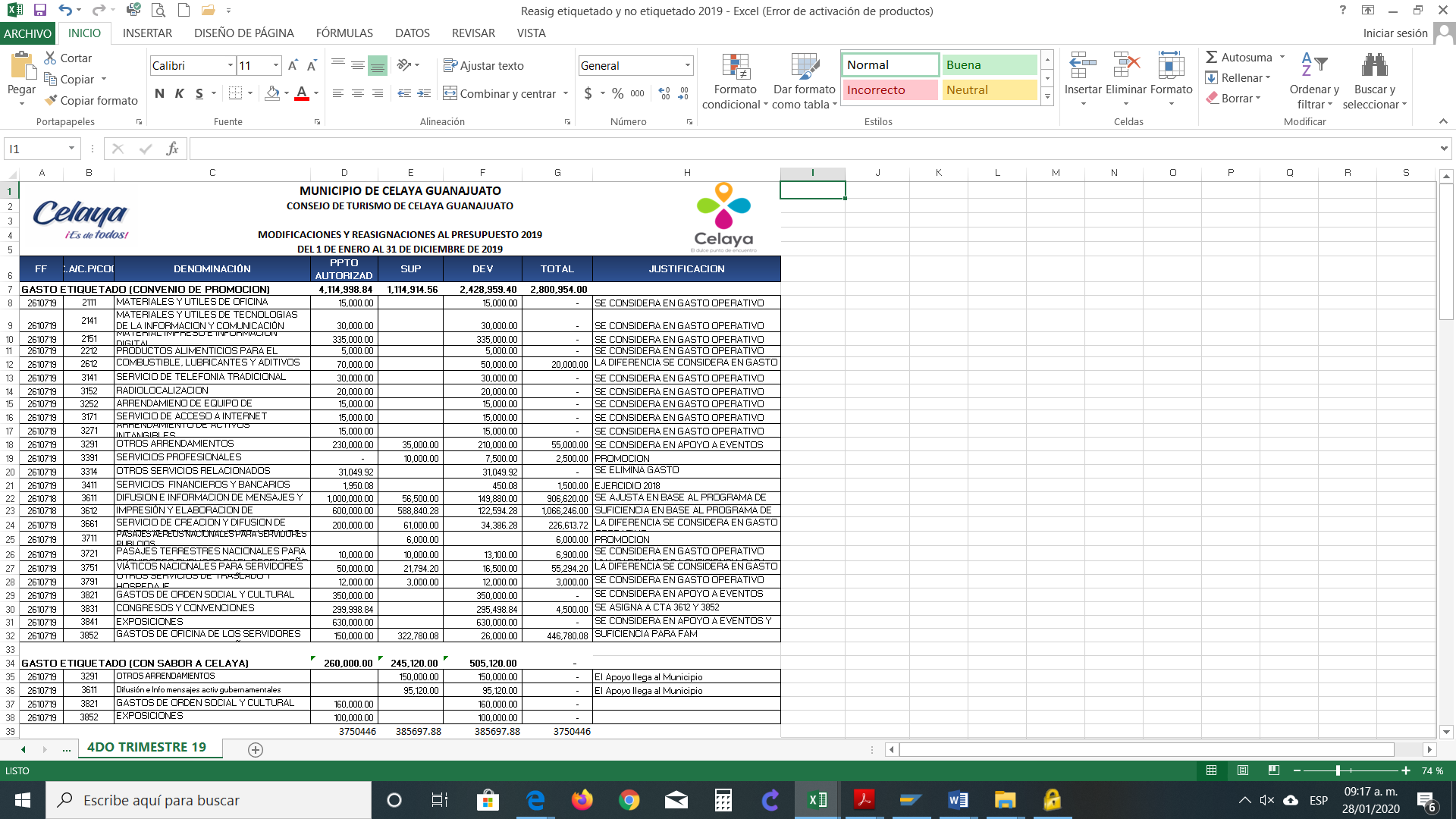 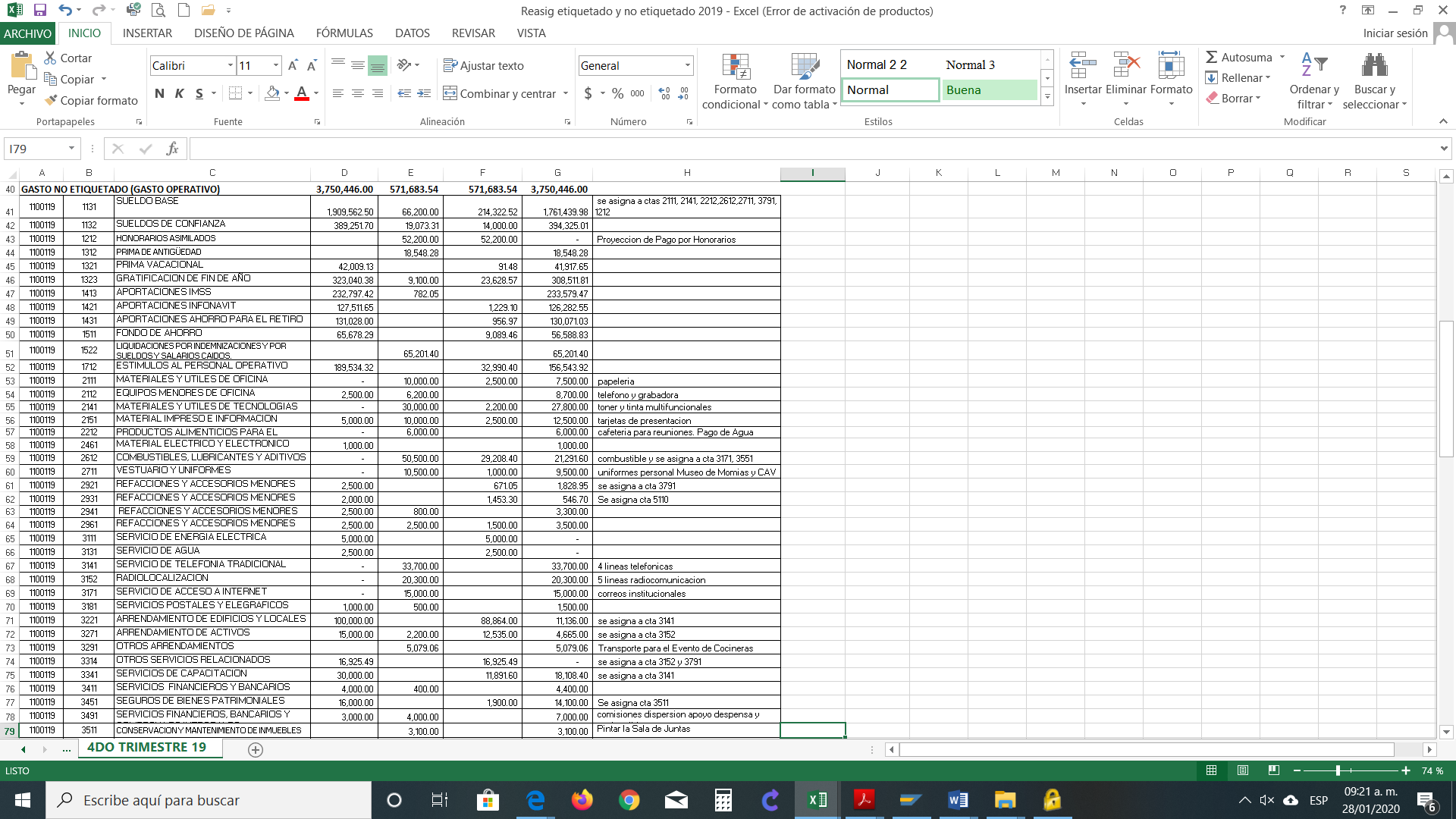 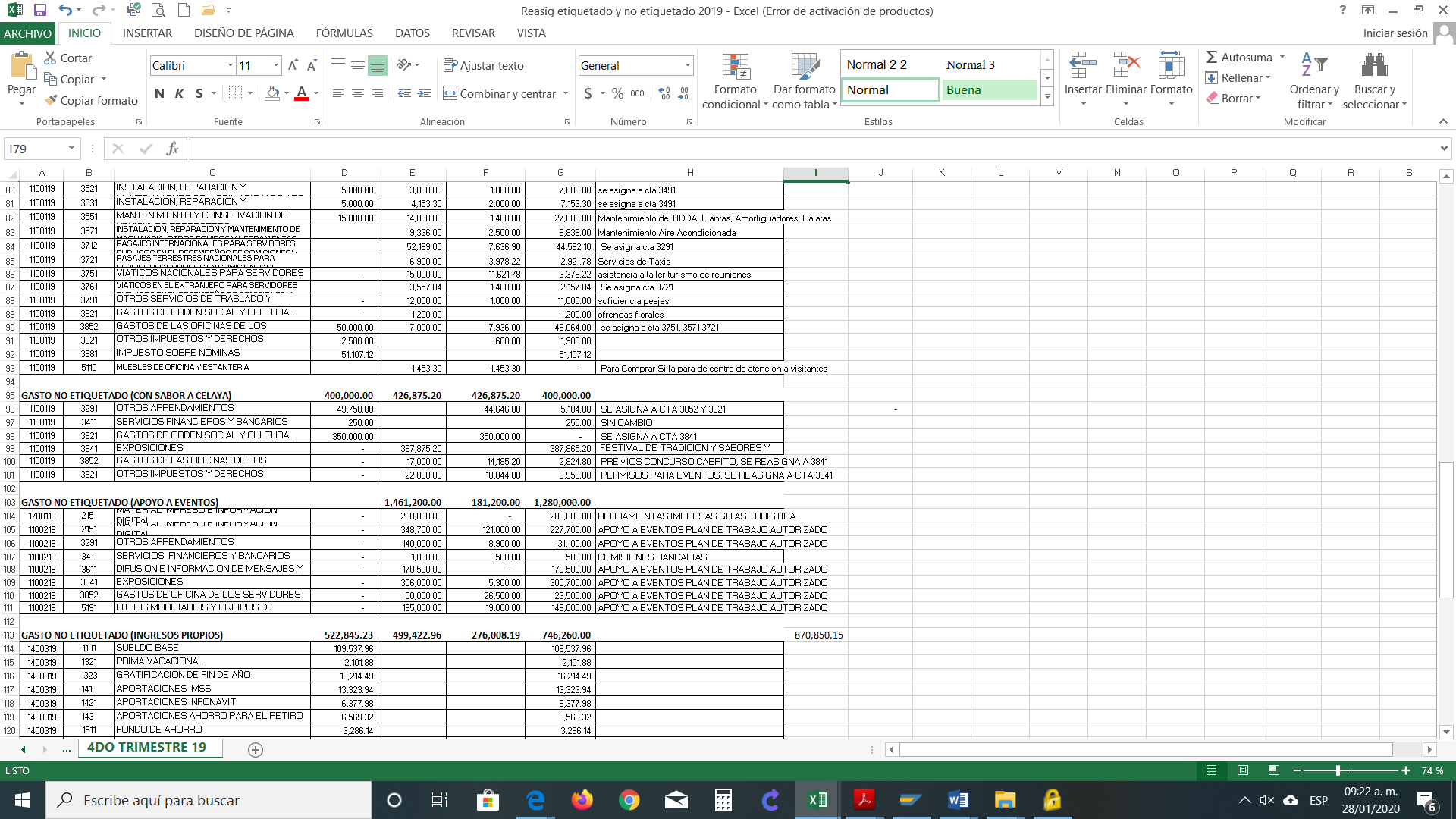 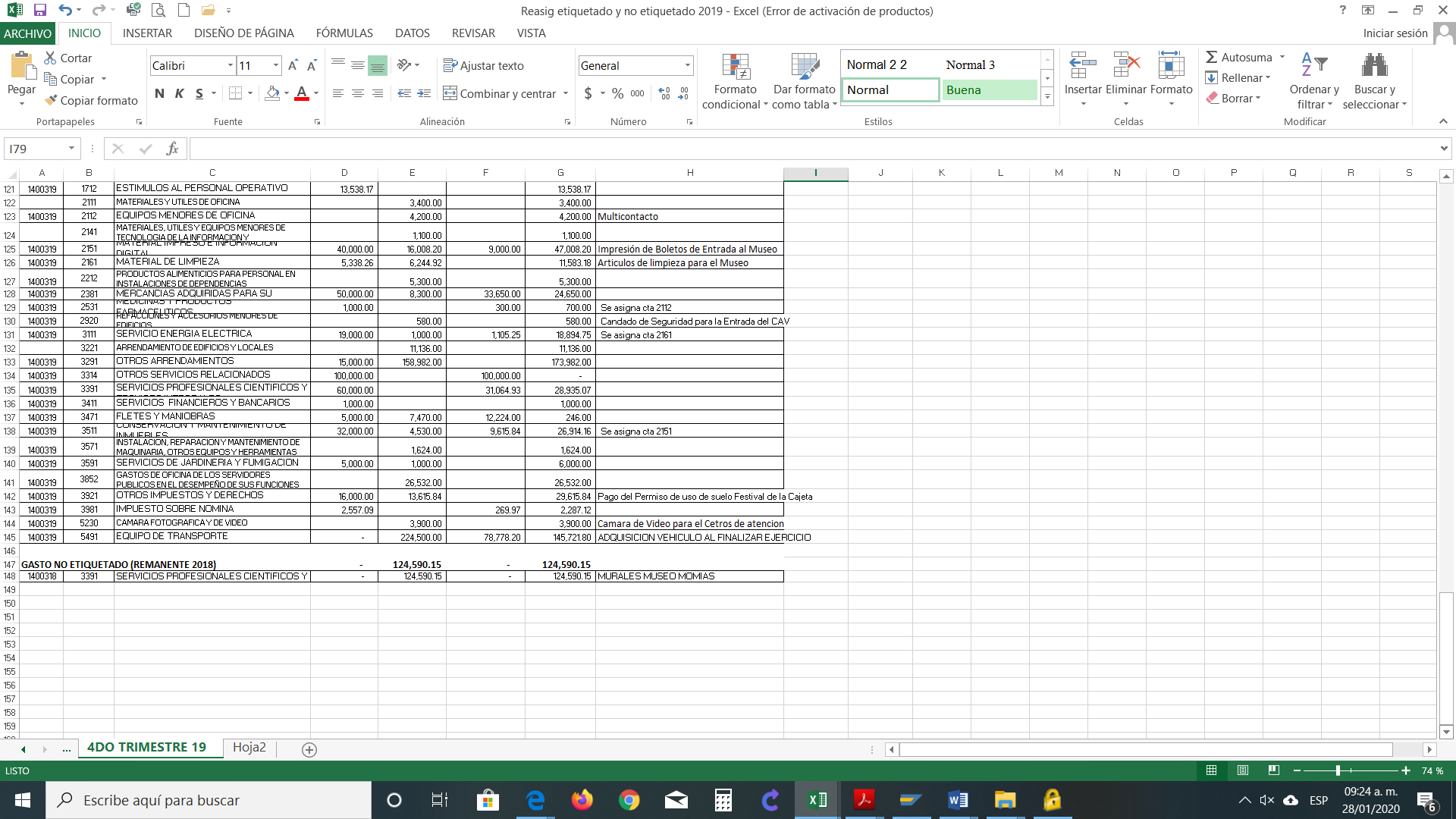 3. Pasivo Circulante al Cierre del EjercicioSe informará solo al 31 de diciembreFundamento Artículo 13 VII y 21 LDFSE INFORMARA DE LOS PASIVOS AL CIERRE DEL EJERCICIO.4. Deuda Pública y ObligacionesSe revelará:a) La información detallada de cada Financiamiento u Obligación contraída en los términos del Título Tercero Capítulo Uno de la Ley de Disciplina Financiera de las Entidades Federativas y Municipios, incluyendo como mínimo, el importe, tasa, plazo, comisiones y demás accesorios pactados.Fundamento Artículo 25 LDF“NO APLICA”  LA DEUDA QUE SE REFLEJA EN OTROS PASIVOS CORRESPONDEN A RETENCIONES Y PAGO A PROVEEDORES..5. Obligaciones a Corto PlazoSe revelará:a) La información detallada de las Obligaciones a corto plazo contraídas en los términos del Título Tercero Capítulo Uno de la Ley de Disciplina Financiera de las Entidades Federativas y Municipios, incluyendo por lo menos importe, tasas, plazo, comisiones y cualquier costo relacionado, así mismo se deberá incluir la tasa efectiva.Fundamento Artículo 31 LDFLAS OBLIGACIONES CONTRAIDAS A CORTO PLAZO AL 31 DE DICIEMBRE DE 2019 SON: RETENCIONES POR SALARIOS, IMSS,  ISN E INFONAVIT $ 94,549.18PAGO A PROVEEDORES $ 348,577.91								                LAS RETENCIONES SE PAGAN ANTES DEL VENCIMIENTO DE ACUERDO A LA LEGISLACION VIGENTE, DE LOS PROVEEDORES SE PROGRAMAN PAGOS CADA QUINCE DIAS Y AGUINALDO Y FONDO DE AHORRO SE PROVISIONAN CADA MES Y SE PAGAN AL FINALIZAR EL EJERCICIO.NO APLICA TAZAS, COMISIONES Y NINGUN GASTO RELACIONADO.6. Evaluación de CumplimientoSe revelará:a) La información relativa al cumplimiento de los convenios de Deuda Garantizada.Fundamento Artículo 40 LDF“NO APLICA”  NO SE TIENE CONVENIOS MEDIANTE LOS CUALES SE GARANTICE LA DEUDA (LOS PASIVOS  SON POR RETENCIONES Y PAGO A PROVEEDORES).CONSEJO DE TURISMO E CELAYA GUANAJUATOCONSEJO DE TURISMO E CELAYA GUANAJUATOCONSEJO DE TURISMO E CELAYA GUANAJUATOCONSEJO DE TURISMO E CELAYA GUANAJUATOCONSEJO DE TURISMO E CELAYA GUANAJUATOInforme de cuentas por pagar y que integran el pasivo circulante al cierre del ejercicioInforme de cuentas por pagar y que integran el pasivo circulante al cierre del ejercicioInforme de cuentas por pagar y que integran el pasivo circulante al cierre del ejercicioInforme de cuentas por pagar y que integran el pasivo circulante al cierre del ejercicioInforme de cuentas por pagar y que integran el pasivo circulante al cierre del ejercicioEjercicio 2019Ejercicio 2019Ejercicio 2019Ejercicio 2019Ejercicio 2019COGConceptoDevengado
(a)Pagado
(b)Cuentas por pagar
(c) = (a-b)Gasto No Etiquetado0.000.000.001000Servicios Personales2000Materiales y Suministros3000Servicios Generales4000Transferencias, Asignaciones, Subsidios y Otras Ayudas5000Bienes Muebles, Inmuebles e Intangibles6000Inversión Pública7000Inversiones Financieras y Otras Provisiones8000Participaciones y Aportaciones 9000Deuda PúblicaGasto Etiquetado0.000.000.001000Servicios Personales2000Materiales y Suministros3000Servicios Generales4000Transferencias, Asignaciones, Subsidios y Otras Ayudas5000Bienes Muebles, Inmuebles e Intangibles6000Inversión Pública7000Inversiones Financieras y Otras Provisiones8000Participaciones y Aportaciones 9000Deuda PúblicaTotal0.000.000.00